２　植物の成長と日光の関わり　【※前回のサポートシートを使うので、手元に用意しましょう】①映像で、実験計画についてたしかめましょう。⇒自分の考えた実験計画を見直して、付け足しや考え直す所があれば、書き直してみましょう。②今回は、葉に日光が当たると、デンプンができるのかを実験してたしかめます。㋐～㋒の葉のアルミニウムはくを外すタイミングがちがうのはどうしてか、考えましょう。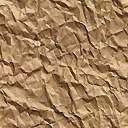 ※葉を切り取るタイミング、アルミニウムはくを外すタイミングが３つともちがいます。そうすることで、何がちがうでしょうか。※葉に形のちがう切りこみを入れます。そうすることで、実験をする時に役に立ちます。どうしてなのかを考えましょう。今日の学習について、教科書P３０・P３１を読んで振り返りましょう。今日の学習はここまでです！